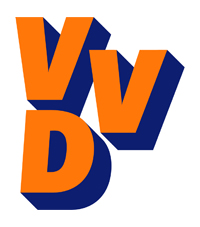 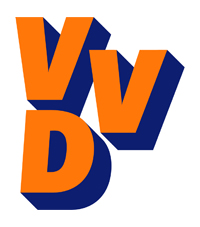 Concept – voor discussie doeleinden (aan te vullen door experts onder voorbehoud van goedkeuring van de VVD-fractie)InleidingBij de wetgeving rond (vuur)wapens staat de veiligheid van de samenleving voorop. Slechts in uitzonderingsgevallen mag iemand in Nederland eigenaar, drager of gebruiker van een (vuur)wapen zijn. De overheid heeft het geweldsmonopolie. Het spreekt voor zich dat de wettelijke beperkingen daarom niet gelden voor degenen die als militair of bijvoorbeeld politieagent over een (vuur)wapen mogen beschikken. Tegelijkertijd is er behoefte aan de mogelijkheid om over (vuur)wapens te beschikken in het kader van de Schietsport, de jacht of vanuit het oogpunt van een verzameling. (Vuur)wapenwetgeving dient deze belangen te faciliteren met de veiligheid van de samenleving als uitgangspunt en in de wetenschap dat het voorhanden mogen hebben van een (vuur)wapen een voorrecht is waaraan strenge eisen mogen worden gesteld. In deze kadernotitie wordt voorgesteld de (vuur)wapenwetgeving te verbeteren met de borging van veiligheid als uitgangspunt. Daartoe wordt voorgesteld de (vuur)wapenwetgeving te vereenvoudigen, te verduidelijken en te harmoniseren met de ons omringende landen. Dit moet leiden tot een situatie waarin de wetgeving:Helder, duidelijk en voor alle gebruikers begrijpelijk is; Handhaafbaar is; Geharmoniseerd is met Europese wetgeving en de wetgeving van de landen om ons heen. De (Vuur)wapenwetgeving moet daarom gebaseerd zijn op de huidige maatschappelijke en technische omstandigheden. Er dient zoveel mogelijk capaciteit te worden vrijgemaakt voor de opsporing van illegale (vuur)wapens, door de bureaucratie, belemmeringen en onnodige drempels voor legaal handelende burgers te verminderen en tenslotte dient de wetgeving ertoe bij te dragen dat het gebruik van (vuur)wapens in het publieke domein wordt voorkomen en de overtreding daarvan effectief wordt opgespoord, vervolgd en streng wordt gestraft. Zoals gezegd is en blijft veiligheid het uitgangspunt.AanpakDeze kadernota is tot stand gekomen door intensief overleg met vele belanghebbenden, experts en gerechtelijk deskundigen bij de (vuur)wapenwetgeving in een aantal expertbijeenkomsten. Hierdoor is gegarandeerd dat gebruik is gemaakt van de kennis en de kunde van al degenen die - al dan niet dagelijks - met de (vuur)wapenwetgeving werken en de beperkingen hebben ervaren in de huidige wetgeving. Doel van deze kadernotaDe indieners stellen zich voor dat deze kadernota wordt besproken in de commissie Veiligheid en Justitie en daarna, al dan niet, geamendeerd, als kader wordt meegegeven aan de minister van Veiligheid en Justitie zodat hij er zorg voor kan dragen dat de geformuleerde wensen worden uitgevoerd. Legale versus illegale (vuur)wapensBij lezing van deze notita moet steeds in het achterhoofd worden gehouden dat zich gemiddeld een keer in de drie jaar een - ernstig - incident voordoet met een legaal vuurwapen. Vrijwel dagelijks doet zich echter een incident voor met een illegaal (vuur)wapen. De focus van de wetgever ligt evenwel bij de legale (vuur)wapens. Dat is ook logisch omdat voor het illegale (vuur)wapenbezit al heldere wettelijke bepalingen van kracht zijn die ook voldoen [nog in te voegen(bijlage 1: inventarisatie van bestaande wet- en regelgeving ten aanzien van illegaal bezit en gebruik van (vuur)wapens)].Uitgangspunt van deze kadernota is dat door het vereenvoudigen van de wet - en regelgeving rond (vuur)wapens de handhaving effectiever wordt en capaciteit voor de opsporing, vervolging en bestraffing van het gebruik van illegale (vuur)wapens wordt vrijgemaakt. Structuur van de huidige wettelijke regelgeving De huidige structuur van de wet en regelgeving bestaat uit minstens 6 lagen. Kennis van al deze lagen is vereist om te beoordelen of een individueel (vuur)wapen in iemands bezit mag zijn:wet wapens en munitieregeling wapens en munitiecirculaire wapens en munitieMemories van Toelichting, Jurisprudentie, Kamerstukken, Natuurwet etc.de reglementen van de KNSA, NPSA, APS en andere sportorganisatiesDoor de politie gestelde voorwaarden aan verlovenStructuur van de nieuwe wapenwetgevingVoorgesteld wordt om dit terug te brengen tot 2 lagen:wet wapens en munitiecirculaire wapens en munitieUitgangspunt is daarmee dat de fundamenten volledig vastliggen in de wet en de flexibele uitvoering daarvan plaatsvindt in de circulaire. De eenvoud en duidelijkheid zijn hiermee gediend. De handhaving wordt hierdoor veel eenvoudiger en het onderscheid tussen legaal en illegaal is veel makkelijker te maken. De veiligheid van de samenleving wordt hierdoor bevorderd. Concrete maatregelenIn bijlage 2 [nog samen te stellen op basis van input experts] zijn de concrete voorstellen opgenomen, in detail, waarmee de nieuwe wetgeving zal worden vormgegeven. Hierbij is het onderscheid tussen de wet enerzijds en de circulaire anderzijds in acht genomen. Belangrijke voorstellenVoorgesteld wordt - onder meer - om de volgende uitgangspunten als basis voor het beleid ten aanzien van (vuur)wapenbezit te nemen:De verlening van een verlof of jachtakte vindt plaats voor een termijn van 5 jaar. Jaarlijks wordt digitaal getoetst of de betrokkene (nog) aan de eisen voor het voorhanden hebben van een wapen voldoet;Bij de verlening van een verlof of jachtakte wordt een onderzoek gedaan naar de geestelijke gesteldheid van de aanvrager (voorwaarde is dat een evidence based methode is ontwikkeld waarmee dit gezaghebbend kan plaatsvinden);Het vuurwapenbezit is gekoppeld aan leeftijd en ervaring. Hoe meer ervaring een verlofhouder of jager opdoet, hoe meer mogelijkheden er zullen zijn voor het bezit van de soort en aantal van vuurwapens. De huidige opzet van het opbouwsysteem zal daarvoor het uitgangspunt zijn;Verzamelaars van (vuur)wapens en munitie houden de mogelijkheid om verzamelingen te ontwikkelen en te onderhouden;De regelgeving rond het gebruik en vervoer van jachtwapens wordt aangepast aan de praktische uitvoerbaarheid ervan;Ook bij het overheidsbeleid ten aanzien van (vuur)wapens staat het behoud van cultureel en industrieel erfgoed voorop;Het bezit van replica's van vrijgestelde vuurwapens wordt niet langer aan strenge eisen verbonden;Het bezit en de invoer van zogenaamde airsoftwapens wordt niet meer aan strenge voorwaarden verbonden. Uiteraard is het gebruik van deze airsoftwapens voorbehouden aan degenen die daartoe gerechtigd zijn;De wetsteksten zullen zo eenduidig mogelijk zijn. Terminologie zal aansluiten bij die van de Europese richtlijnen en waar nodig in de wet zelf gedefinieerd worden, zodat discussies in de rechtszaal over wat “algemeen spraakgebruik” is tot het verleden behoren;Vage termen en niet limiterende opsommingen zijn ongewenst. Er dient naar gestreefd te worden dat iedereen in de tekst van de wet hetzelfde leest;De categorisering zal worden herzien en bij voorkeur gereduceerd tot drie;De vrijstelling voor antieke (vuur)wapens zal vereenvoudigd worden en wordt in de wet opgenomen;Het gebruik van vuur- of andere wapens bij sommige misdrijven zal een straf-verhogende werking krijgen. Dat geldt ook voor wapens waarvan het bezit op zich niet verboden is;Er zal een WWM commissie van overheidsdeskundigen zowel van overheidsinstanties als deskundigen uit “het veld” ingesteld worden die in voorkomende gevallen de minister zal adviseren;Het Landelijk Platform Vuurwapens zal ontwikkeld worden tot een consultatieorgaan voor de WWM commissie, waarin alle belangenorganisaties en overheidsdiensten zitting zullen hebben;Er komen voorschriften voor het onbruikbaar maken van vuurwapens die overeenkomen met de standaard die gezet is in de Europese Wapenrichtlijn;Om redenen van continuïteit in de handhaving zal in de wet worden vastgelegd wat voor wapens een persoon mag bezitten, zodat niet door het veranderen van een wedstrijdreglement plotseling een groep wapens niet meer of juist wel voorhanden gehouden kan worden zonder dat de minister daarvan op de hoogte is;De voorwaarden waaronder iemand een (vuur)wapen mag bezitten zullen vastgelegd worden in een circulaire, waarbij een belangrijke adviserende rol weggelegd zal zijn naast politie en justitie voor sportorganisaties als de KNSA en de organisaties van de re-enacters, verzamelaars en handel.Controles bij eigenaren van (vuur)wapens vinden plaats op basis van doorzoekingsmacht (huiszoeking).(De wenselijkheid van het gebruik van geluiddempers voor de jacht wordt onderzocht;)Beëindigen van de wet- en regelgeving op grond van de BeNeLux-samenwerking